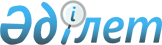 Қазақстан Республикасы Ауыл шаруашылығы министрлігінің кейбір мәселелері туралыҚазақстан Республикасы Үкіметінің 2009 жылғы 27 тамыздағы N 1256 Қаулысы

      Қазақстан Республикасының 1994 жылғы 27 желтоқсандағы Азаматтық кодексінің (жалпы бөлім) 249-бабының 3 тармағының 2) тармақшасына сәйкес Қазақстан Республикасының Үкіметі ҚАУЛЫ ЕТЕДІ: 



      1. Қазақстан Республикасы Ауыл шаруашылығы министрлігі Қазақстан Республикасы Қаржы министрлігінің Мемлекеттік мүлік және жекешелендіру комитетімен бірлесіп, заңнамада белгіленген тәртіппен: 



      1) "Республикалық мал шаруашылығын асылдандыру орталығы "Асыл түлік" акционерлік қоғамы акцияларының 94,89 % мемлекеттік пакетін "ҚазАгроИнновация" акционерлер қоғамының орналастырылатын акцияларына ақы төлеуге беруді; 



      2) "ҚазАгроИнновация" акционерлік қоғамының жарияланған акциялары санын ұлғайтуды және "Республикалық мал шаруашылығын асылдандыру орталығы "Асыл түлік" акционерлер қоғамы акцияларының мемлекеттік пакетін беру жолымен орналастырылатын акцияларына ақы төлеуді; 



      3) осы қаулыдан туындайтын өзге де шараларды қабылдауды қамтамасыз етсін. 



      2. Қазақстан Республикасы Үкіметінің кейбір шешімдеріне мынадай өзгерістер енгізілсін: 



      1) "Акциялардың мемлекеттік пакеттеріне мемлекеттік меншіктің түрлері және ұйымдарға қатысудың мемлекеттік үлестері туралы" Қазақстан Республикасы Үкіметінің 1999 жылғы 12 сәуірдегі N 405 қаулысында (Қазақстан Республикасының ПҮАЖ-ы, 1999 ж., N 13, 124-құжат): 



      көрсетілген қаулымен бекітілген акцияларының мемлекеттік пакеттері мен үлестері республикалық меншікке жатқызылған акционерлік қоғамдар мен шаруашылық серіктестіктердің тізбесінде: 

      "Ақмола облысы" деген бөлімде: 

      реттік нөмірі 13-6-жол алынып тасталсын; 



      2) "Республикалық меншіктегі ұйымдар акцияларының мемлекеттік пакеттері мен мемлекеттік үлестеріне иелік ету және пайдалану жөніндегі құқықтарды беру туралы" Қазақстан Республикасы Үкіметінің 1999 жылғы 27 мамырдағы N 659 қаулысында : 



      көрсетілген қаулының қосымшасында: 

      "Қазақстан Республикасы Ауыл шаруашылығы министрлігіне" деген бөлімде: 

      реттік нөмірі 205-10-жол алынып тасталсын; 



      3) "Қазақстан Республикасы Ауыл шаруашылығы министрлігінің кейбір мәселелері" туралы Қазақстан Республикасы Үкіметінің 2005 жылғы 6 сәуірдегі N 310 қаулысында (Қазақстан Республикасының ПҮАЖ-ы, 2005 ж., N 14, 168-құжат): 



      көрсетілген қаулымен бекітілген Қазақстан Республикасы Ауыл шаруашылығы министрлігінің қарамағындағы ұйымдардың тізбесінде: 

      "Акционерлік қоғамдар" деген 2-бөлімде: 

      реттік нөмірі 63-жол алынып тасталсын. 



      3. Осы қаулы қол қойылған күнінен бастап қолданысқа енгізіледі.       Қазақстан Республикасының 

      Премьер-Министрі                                 К. Мәсімов 
					© 2012. Қазақстан Республикасы Әділет министрлігінің «Қазақстан Республикасының Заңнама және құқықтық ақпарат институты» ШЖҚ РМК
				